Świętochłowice, 7 marca 2018 r.GN.6840.50.2018.GHNa podstawie § 13 rozporządzenia Rady Ministrów z dnia 14 września 2004 r. w sprawie sposobu 
i trybu przeprowadzania przetargów oraz rokowań na zbycie nieruchomości  (Dz. U. z 2014 r. 
poz. 1490),  uchwały Nr IV/24/14 Rady Miejskiej w Świętochłowicach z dnia 19 grudnia 2014 r. 
w sprawie określania zasad nabywania, zbywania i obciążania nieruchomości oraz ich wydzierżawiania lub wynajmowania na okres dłuższy niż trzy lata (Dz. Urz. Woj. Śląskiego 
z dnia 29 grudnia 2014 r., poz. 6724), zarządzenia Nr 74/2018 Prezydenta Miasta Świętochłowice 
z dnia 1 marca 2018 r. w sprawie ogłoszenia trzeciego przetargu ustnego, nieograniczonego 
na sprzedaż niezabudowanej nieruchomości gruntowej położonej w Świętochłowicach 
przy ul. Śląskiej 46, 48, 52, 54, 58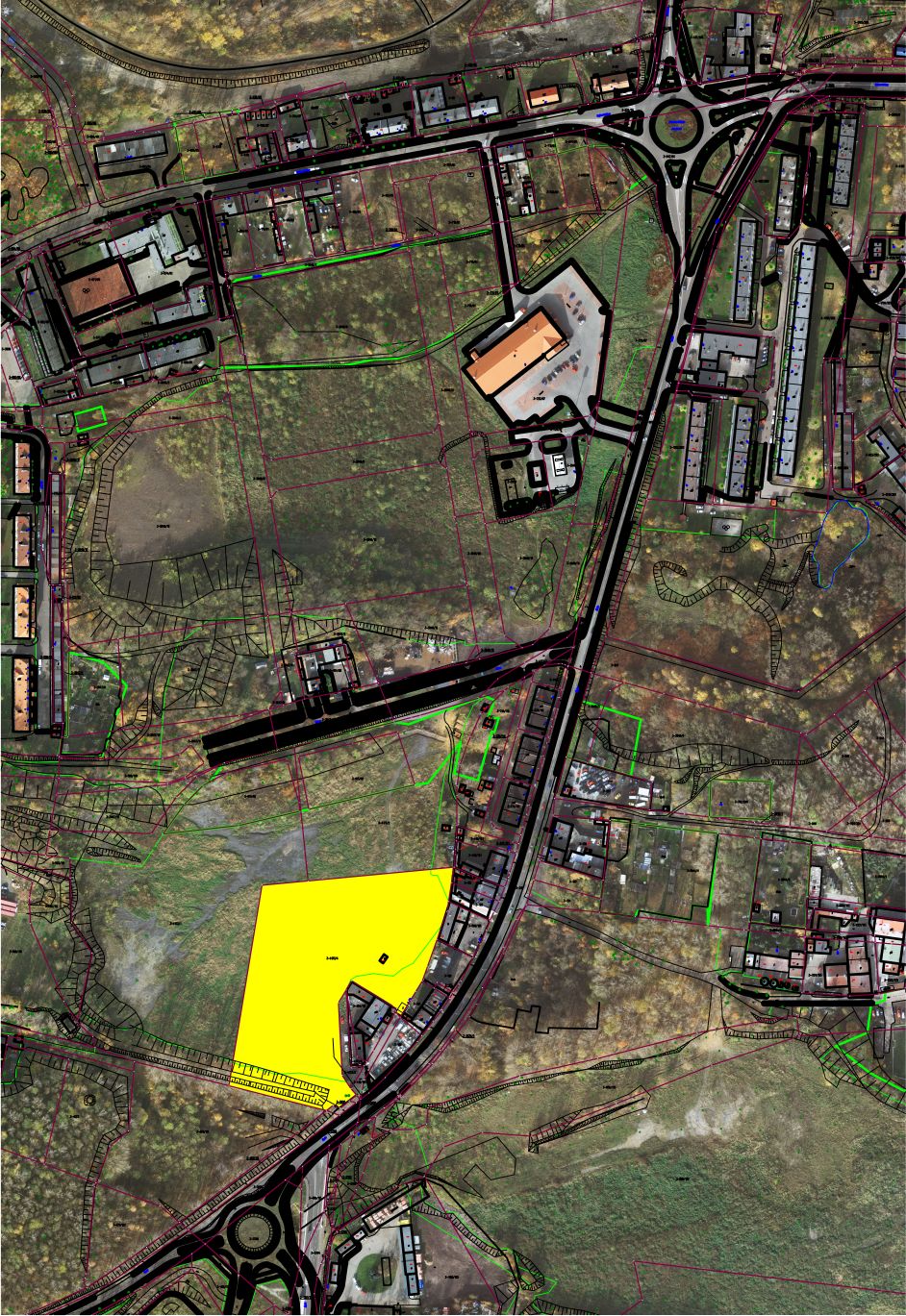 Prezydent Miasta Świętochłowiceo g ł a s z a    t r z e c i    przetarg ustny nieograniczony 
na sprzedaż nieruchomości :Będącej własnością Gminy Świętochłowice, położonej przy ul. Śląskiej 46, 48, 52, 54, 58, stanowiącej działkę oznaczoną numerem ewidencyjnym 4173/4 o powierzchni 14 448 m2, zapisaną w księdze wieczystej KA1C/00012432/8 prowadzonej przez Sąd Rejonowy 
w Chorzowie – Wydział VI Ksiąg Wieczystych. W Dziale III w/w księgi wpisane jest ograniczone prawo rzeczowe związane z inna nieruchomością. Dział IV – wolny jest od wpisów.Nieruchomość położona przy ul. Śląskiej 46, 48, 52, 54, 58, w strefie pośredniej miasta, 
w dzielnicy Zgoda, niezabudowana, nieogrodzona, porośnięta samosiejkami drzewami 
i krzewami. Znajduje się w sąsiedztwie terenów usług, zabudowy mieszkaniowej wysokiej intensywności, terenów inwestycyjnych niezagospodarowanych. Dojazd do nieruchomości 
ul. Śląską – drogą o nawierzchni asfaltowej. Uzbrojenie niepełne, przyłącza możliwe do realizacji w południowo-wschodniej granicy nieruchomości: sieć wodociągowa, kanalizacyjna, energetyczna. Nieruchomość będzie objęta wnioskiem o włączenie do Katowickiej Specjalnej Strefy Ekonomicznej.Zgodnie z obowiązującym planem zagospodarowania przestrzennego zatwierdzonym uchwałą 
Nr IX/77/15 Rady Miejskiej w Świętochłowicach z dnia 29 kwietnia 2015 r. w sprawie uchwalenia miejscowego planu zagospodarowania przestrzennego dla obszaru w rejonie 
ul. Wojska Polskiego, Śląskiej, ks. Tunkla i ul. Ceramicznej dla nieruchomości obowiązuje zapis Z2.4U. Przeznaczenie podstawowe: U – tereny zabudowy usługowej. Przeznaczenie dopuszczalne: dla terenu Z2.4U – składy, magazyny, logistyka.Cena wywoławcza -  800 000,00 zł  (słownie: osiemset tysięcy złotych)  (do ceny będzie doliczony podatek VAT wg stawki 23%). Nabywca nie płaci podatku 
od czynności cywilnoprawnych (PCC) na podstawie art. 2 pkt 1 ppkt g) ustawy 
z dnia 9 września 2000 r. o podatku od czynności cywilnoprawnych (Dz. U. z 2017 r., poz. 1150).Pierwszy przetarg ustny, nieograniczony na sprzedaż nieruchomości odbył się w dniu 29 listopada 2017 r., drugi przetarg ustny, nieograniczony odbył się w dniu 23 lutego 2018 r. Przetargi zakończyły się wynikiem negatywnym.Trzeci przetarg ustny, nieograniczony odbędzie się w dniu 11 maja 2018 r. 
o godz. 1000   w Urzędzie Miejskim w Świętochłowicach, ul. Katowicka 54.Warunkiem uczestnictwa w przetargu jest wpłata wadium w pieniądzu w kwocie 
80 000,00 zł (słownie: osiemdziesiąt tysięcy złotych), przelewem na konto w PKO BP SA 
nr 73 1020 2313 0000 3602 0574 0586 do dnia 7 maja 2018 r., z dopiskiem „GN/2018/wadium do przetargu ul. Śląska 46-58”. Za datę wpłaty wadium przyjmuje się datę uznania środków pieniężnych na rachunku bankowym  Urzędu. Przetarg jest ważny bez względu na liczbę uczestników przetargu, jeżeli przynajmniej jeden uczestnik zaoferował co najmniej jedno postąpienie powyżej ceny wywoławczej. O wysokości postąpienia decydują uczestnicy przetargu, z tym że postąpienie nie może wynosić mniej niż 1% ceny wywoławczej.W dniu przetargu uczestnik przetargu przedkłada komisji przetargowej :1)	pisemne zgłoszenie uczestnictwa w przetargu zawierające dane osobowe: imiona, nazwisko, imiona rodziców, serię i nr dowodu osobistego, PESEL,2)  dowód tożsamości, a w przypadku osób prawnych – aktualny wypis z Krajowego Rejestru Sądowego, wydany w ciągu ostatnich trzech  miesięcy. W przypadku reprezentowania osoby prawnej przez pełnomocnika oprócz aktualnego wypisu z KRS winny przedłożyć pełnomocnictwo w formie aktu notarialnego upoważniające do działania na każdym etapie postępowania przetargowego,3)    kopię dowodu wniesienia wadium,4)    oświadczenie o zapoznaniu się  ze stanem prawnym i technicznym nieruchomości,5)    oświadczenie, iż w przypadku potrzeby wznowienia granic nieruchomości, uczestnik zobowiązuje        się do zlecenia wykonania tej czynności na własny koszt.Cudzoziemcy mogą uczestniczyć w przetargu na zasadach określonych w ustawie 
z dnia 24 marca 1920 r. o nabywaniu nieruchomości przez cudzoziemców (Dz. U. z 2017 r. 
poz. 2278).Wadium wpłacone przez uczestnika przetargu, który przetarg wygrał, zalicza się 
na poczet ceny nabycia prawa własności nieruchomości, a wadium wpłacone przez pozostałe osoby zwraca się nie później niż przed upływem 3 dni od dnia odwołania lub zamknięcia przetargu.Osoba, która wygrała przetarg jest zobowiązana, przed zawarciem aktu notarialnego, 
do wpłaty przelewem na konto Urzędu Miejskiego w Świętochłowicach w PKO BP SA 
nr 70 1020 2313 0000 3202 0574 0545 ceny nabycia  prawa własności nieruchomości. Miejsce 
i termin zawarcia umowy zostaną podane w pisemnym zawiadomieniu najpóźniej 
w ciągu 21 dni od dnia rozstrzygnięcia przetargu.Wadium nie podlega zwrotowi, jeżeli osoba ustalona jako nabywca prawa własności nieruchomości nie stawi się bez usprawiedliwienia w miejscu i terminie ustalonym do zawarcia umowy nabycia prawa własności nieruchomości, podanym w zawiadomieniu, o którym mowa                 w pkt 12 niniejszego ogłoszenia. W takim przypadku organizator przetargu może odstąpić                       od zawarcia umowy.Koszty sporządzenia umowy notarialnej oraz opłaty sądowe związane z dokonaniem wpisów 
w księgach wieczystych ponosi nabywca.Nabywca przejmuje nieruchomość w stanie istniejącym, na zasadach określonych w ustawie 
z dnia 21 sierpnia 1997 r. o gospodarce nieruchomościami  (Dz. U. z 2018 r., poz. 121, z późn. zm.).Prezydent Miasta Świętochłowice zastrzega sobie prawo odwołania przetargu z ważnych powodów. Ogłoszenie niniejsze podlega publikacji w prasie codziennej ogólnokrajowej, na stronie internetowej www.swietochlowice.pl w Biuletynie Informacji Publicznej oraz zostało wywieszone na tablicy ogłoszeń w siedzibie Urzędu Miejskiego w Świętochłowicach 
przy ul. Katowickiej 54.Dodatkowe informacje można uzyskać w Wydziale Gospodarki Nieruchomościami Urzędu Miejskiego w Świętochłowicach, pokój nr 118, tel. 32 3491-931.Z up. Prezydenta Miasta Pierwszy Zastępca Prezydenta Miasta/-/  Bartosz  Karcz